Look Behind the NumbersQuestions about urbanization from the General Social SurveyIn the United States, do you think we’re spending too much money on assistance to big cities, too little money, or about the right amount?BY RACE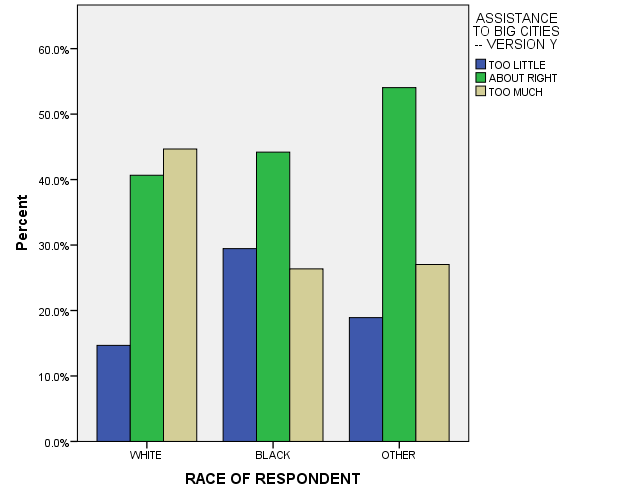 In the United States, do you think we’re spending too much money on solving problems of big cities, too little money, or about the right amount?BY RACE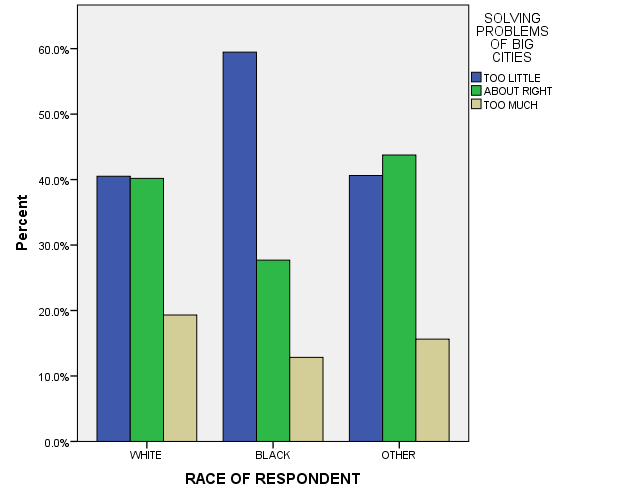 In the United States, do you think we’re spending too much money on solving problems of big cities, too little money, or about the right amount?ALL RESPONSES – CHANGE OVER TIME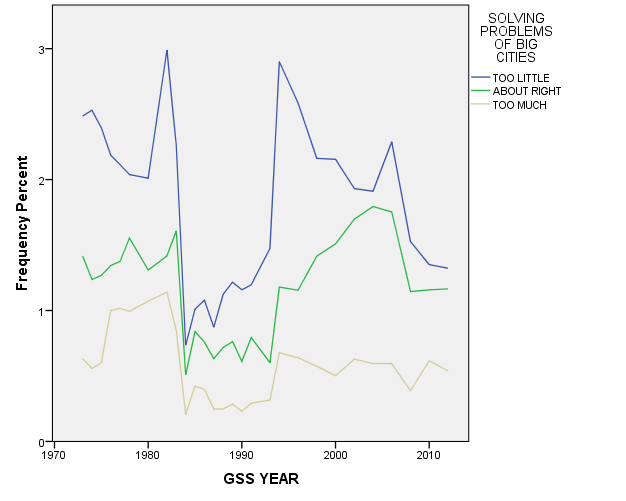 ASSISTANCE TO BIG CITIES -- VERSION Y * RACE OF RESPONDENT CrosstabulationASSISTANCE TO BIG CITIES -- VERSION Y * RACE OF RESPONDENT CrosstabulationASSISTANCE TO BIG CITIES -- VERSION Y * RACE OF RESPONDENT CrosstabulationASSISTANCE TO BIG CITIES -- VERSION Y * RACE OF RESPONDENT CrosstabulationASSISTANCE TO BIG CITIES -- VERSION Y * RACE OF RESPONDENT CrosstabulationASSISTANCE TO BIG CITIES -- VERSION Y * RACE OF RESPONDENT CrosstabulationASSISTANCE TO BIG CITIES -- VERSION Y * RACE OF RESPONDENT CrosstabulationRACE OF RESPONDENTRACE OF RESPONDENTRACE OF RESPONDENTTotalWHITEBLACKOTHERTotalASSISTANCE TO BIG CITIES -- VERSION YTOO LITTLECount883814140ASSISTANCE TO BIG CITIES -- VERSION YTOO LITTLE% within RACE OF RESPONDENT14.7%29.5%18.9%17.4%ASSISTANCE TO BIG CITIES -- VERSION YABOUT RIGHTCount2445740341ASSISTANCE TO BIG CITIES -- VERSION YABOUT RIGHT% within RACE OF RESPONDENT40.7%44.2%54.1%42.5%ASSISTANCE TO BIG CITIES -- VERSION YTOO MUCHCount2683420322ASSISTANCE TO BIG CITIES -- VERSION YTOO MUCH% within RACE OF RESPONDENT44.7%26.4%27.0%40.1%TotalTotalCount60012974803TotalTotal% within RACE OF RESPONDENT100.0%100.0%100.0%100.0%SOLVING PROBLEMS OF BIG CITIES * RACE OF RESPONDENT CrosstabulationSOLVING PROBLEMS OF BIG CITIES * RACE OF RESPONDENT CrosstabulationSOLVING PROBLEMS OF BIG CITIES * RACE OF RESPONDENT CrosstabulationSOLVING PROBLEMS OF BIG CITIES * RACE OF RESPONDENT CrosstabulationSOLVING PROBLEMS OF BIG CITIES * RACE OF RESPONDENT CrosstabulationSOLVING PROBLEMS OF BIG CITIES * RACE OF RESPONDENT CrosstabulationSOLVING PROBLEMS OF BIG CITIES * RACE OF RESPONDENT CrosstabulationRACE OF RESPONDENTRACE OF RESPONDENTRACE OF RESPONDENTTotalWHITEBLACKOTHERTotalSOLVING PROBLEMS OF BIG CITIESTOO LITTLECount2588839385SOLVING PROBLEMS OF BIG CITIESTOO LITTLE% within RACE OF RESPONDENT40.5%59.5%40.6%43.7%SOLVING PROBLEMS OF BIG CITIESABOUT RIGHTCount2564142339SOLVING PROBLEMS OF BIG CITIESABOUT RIGHT% within RACE OF RESPONDENT40.2%27.7%43.8%38.5%SOLVING PROBLEMS OF BIG CITIESTOO MUCHCount1231915157SOLVING PROBLEMS OF BIG CITIESTOO MUCH% within RACE OF RESPONDENT19.3%12.8%15.6%17.8%TotalTotalCount63714896881TotalTotal% within RACE OF RESPONDENT100.0%100.0%100.0%100.0%